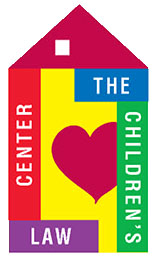 DEVELOPMENT REPORT – May 11, 2017GRANTSAwarded (month of April):Petit Foundation (new, first time grant award)					$  3,500Hartford Evergreen Lodge #88							$20,000Applications/Reports (since last report):JBGIA report submittedFund for Greater Hartford 2016 grant report submittedCommunity Chest of New Britain & Berlin application				$15,000COSTCO Wholesale								$20,000*  *new potential grant fundingCONTRIBUTIONS
Received (month of April):							$ 2,701			 GALA 2017It’s OFFICIAL!  The Gala will be held at Delamar West Hartford, Thursday, November 30th Dornenburg Kallenbach Advertising - has agreed to help with the Gala at no cost to CLCOTHER EVENTSBirdies for Charities – pledge cards/letters sent. Social media campaign underway          (as of April 30 we’ve raised $750 thru BFC)Tribe Spinning Event - will be scheduled, probably beginning of JulyBen and Jerry’s Ice Cream Fundraiser - ice cream – yum – in the planning stages!DEVELOPMENT COMMITTEEMeeting 5-11-17MISCELLANEOUS
